Practice Assessment ProcessThe overall aim of the practical assessment process is to ensure that students can demonstrate that they are fit to practice. In order to do this, students must achieve NMC proficiencies and outcomes and demonstrate;Critical awarenessReflective practiceRational decision makingClinical judgementInterview Sheets Self-assessment is an important part of this process; students should complete the relevant self-assessment sections in this document and the portfolio before each interview with the Practice Supervisor/Practice Assessor.  PS/PAInitial Assessment		Identify learning needs(Start point)			Identify learning opportunities that the placement offers				                                                                                                                				health visiting skills available for practice Intermediate Assessment	Review the student’s progress(Mid point)	Identify areas where the student has achieved and where support is neededFinal Assessment		Discuss the student’s overall performance 				Award Pass/FailAssessment of PracticeThe student will meet with the Practice Teacher/ Sign off Mentor to document competencies.1. The Practice Teacher/ Sign off Mentor completes the skills cluster statement sections of the booklet using the following abbreviations. P =    Progressing towards. The student is progressing towards but has not achieved the skill. (Intermediate assessment)NP = Not Progressing. The student is not progressing towards the skill. (Intermediate assessment)A =    Achieved – Student is achieving or has achieved the skill. (Final assessment)N =   Not Achieved - Student is not achieving or has not achieved the skill (final assessment)Level of practiceTestimoniesThese can be completed by staff the student has worked with. The aim is to give a fuller assessment of the students learning and performance. Testimonies can also be completed by patients/ clients/ carers as long as the PS/PA agree this is suitable, the patient / client/ carer agree, and their anonymity is ensured. Time sheetsMinimum hours 187.5Health VisitorTo be signed by PS/PA each shift worked.Professional ValuesThe following values are essential components of practice. Although there are many ways in which values can be demonstrated the following examples would demonstrate good practice and provide evidence of achievement. Practice Teachers and students may wish to present other examples to demonstrate values, which can be recorded in the space provided. CONCERNS ABOUT STUDENT PROGRESS The Practice Teacher/ Sign off Mentor & student should formally meet to discuss any concerns expressed about the student’s progress as soon as these arise. The Practice Assessor should inform the Learning Environment Manager and Course Leaders at Sheffield Hallam University as soon as possible so that additional support may be offered. Students should also contact their Personal Tutor or the Link Lecturer for additional support and guidance. The Practice Assessor should write an action plan on this page which details: a) The issue(s) of concern & evidence supporting this b) The help, support and advice that the student will be given c) The expected outcome(s) d) The length of time needed for development and e) Date(s) to review progress in resolving the issue(s) of concern.ACTION PLAN AS A RESULT OF CONCERNS ABOUT STUDENT PROGRESSReview date…………………………………………………………………………………………….Health Visiting Competencies NMC STANDARDS OF PROFICIENCYAiming for progression to higher level practice and specialist public health practice, these NMC (2004) Standards of proficiency are distributed throughout the four stages of your programme.SERVICE USER TESTIMONIESThis space provides an opportunity for service users and carers with whom the student has worked to comment on their progress.  Permission MUST be sought from PA/PS before seeking testimony from any service user or carer. Service users and carers should NOT sign their entries (for reasons of confidentiality).  SERVICE USER TESTIMONIESRECORD OF PLACEMENT OUTCOMEThe student has passed the competencies as stated on the learning agreement AND has met the professional requirements for entry to the NMC register for Adult Nursing/Health visiting (delete as appropriate)Signed ……………………………………………………………………………………..Date………………………………………………………………………………………..Please print name………………………………………………..…………………….. Status Practice Assessor……………….……………………..The student has not passed the competencies as stated on the learning agreement AND does not meet the professional requirements for entry to the NMC register for Adult Nursing/Health visiting (delete as appropriate)Signed …………………………………………………………………………………….. Date………………………………………………………………………………………..Please print name………………………………………………..……………………..  Status Practice Assessor……………….……………………..Checked and signed by personal tutor Date………………………………………………………………………………………..Please print name & sign………………………………………………..……………..  RECORD OF COMPETENCIES NOT ACHIEVED (FAIL)RECORD OF COMPETENCIES NOT ACHIEVED DUE TO THE LACK OF OPPORTUNITY (and where simulation is inappropriate)RECORD OF OUTCOMES ACHIEVED THROUGH SIMULATION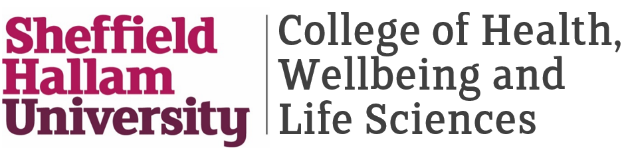 Return to PracticeHealth VisitingPortfolio of Evidence to be presented to the NMC by the studentLevel of Supervision/ SupportLevel of PracticeFor students to be graded as 'Achieving' they willFor students to be graded as 'Not Achieving' they willPs/PA provides minimal to indirect supervisionStudent actively participates; planning all activities and leading mostNot require prompting Demonstrate performance that is organised and efficient Critique evidence-based practice and its implementation Require prompting Be unable to organise care Does not consider evidence-based practiceCore Practice ValuesExamples of Good PracticeConsistently demonstrated good practice (Please enter Yes/No for each statement)Practice AssessorRespect for the patient, carers and other members of the team Always consulting the patient/client and respecting their wishesGiving the patient/client the opportunity to discuss their care and achieve concordanceRespecting an individual's culture, race, sexuality, age, religion, and disability and how it impacts on their health and social care needs.Awareness that the individual has a right to exercise choice.Acknowledges and support the rights of individuals and groups.Giving information when appropriate, to facilitate informed choice.Can recognise when their own personal view could influence the patient's/client's choice.Maintenance of dignity and privacy.Ensuring privacy when carrying out personal care.Facilitating privacy when discussing intimate or personal information.Not using labels, which stigmatise people e.g. not defining people by a condition/diagnosis.Maintenance of confidentiality.Understands and practices in accordance with NMC guidelines for professional practice/local policies.Is able to discuss issues in relation to confidentiality.Understands and communicates to patients/clients the student's role in relation to confidentiality. Recognising and respecting the uniqueness and dignity of individuals, e.g. differences of race, culture, religion, sexuality, gender, disability and age. Is able to discuss their own beliefs and values.Is able to recognise their own prejudices and assumptions and is open to being challenged by others.Has an understanding of and works in accordance with the equal opportunities policies of the practice area.Is able to discuss ways in which discrimination can be countered.Development of a professional approach to nursing.Recognise the limitations of own knowledge and skills and to seek advice appropriately.Developing a questioning approach.Demonstrates consistent punctuality and timekeeping. Maintains a professional attitude through personal appearance and presentation.Communicates clinical information to the appropriate team member(s).Please list other examples to demonstrate valuesRECORD OF INITIAL INTERVIEWPlease use and enclose additional pieces of paper if required. Please make sure that each additional piece of paper is dated and signed by PS/PA The student has identified the procedures to be adopted in the event of:Cardiac ArrestFire Violence and AggressionHealth & Safety hazardsPlease list SHU mandatory training attended below.Subject                                       Date attended                          Verified byStudent Signature …………………………………………………………. DatePS/PA                                        ……………………………………………………..Date RECORD OF INTERMEDIATE  INTERVIEWPlease use and enclose an additional piece of paper if required. Please make sure that each additional piece of paper is dated, signed by Practice Assessor Student Signature …………………………………………………………. DatePractice Assessor Signature………………………………………………………………………………..Date Student Signature: …………………………………… Student Signature: …………………………………… Date: ………………………………………… Date: ………………………………………… Practice Assessor Signature……………………………………Practice Assessor Signature……………………………………Date: ………………………………………… Date: ………………………………………… The following people have been informed by the Practice Teacher/Sign off mentor  that concerns have arisen: The following people have been informed by the Practice Teacher/Sign off mentor  that concerns have arisen: The following people have been informed by the Practice Teacher/Sign off mentor  that concerns have arisen: The following people have been informed by the Practice Teacher/Sign off mentor  that concerns have arisen: The Learning Environment Manager Yes / No Sign & dateThe Link Lecturer  (Where Appropriate)The Course Leader   Yes / No      Yes / No Sign & dateSign & DateAreas of concernSupport and advice to be offeredExpected outcomesTime required for each area of concernStudent Signature: …………………………………… Date: ………………………………………… Practice Assessor Signature: ……………………………………Action plan seen by personal tutor or course tutorSignature: ……………………………………Date: …………………………………………Date: …………………………………………RECORD OF FINAL INTERVIEW Please use and enclose an additional piece of paper if required. Please make sure that each additional piece of paper is dated, signed by Practice Assessor Student Signature …………………………………………………………. DatePractice Assessor Signature: ……………………………………………………………………  Date DomainOutcomes to be achievedSearch for health needsCollect and structure data and information on the health and well-being and related needs of a defined population Search for health needsAnalyse, interpret and communicate data and information on the health and wellbeing and related needs of a defined population Search for health needsDevelop and sustain relationships with groups and individuals with the aim of improving health and social wellbeing Search for health needsIdentify individuals, families and groups who are at risk and in need of further support Search for health needsUndertake screening of individuals and populations and respond appropriately to findings Stimulation of awareness of health needsRaise awareness about health and social wellbeing and related factors, services and resourcesStimulation of awareness of health needsDevelop, sustain and evaluate collaborative work Stimulation of awareness of health needsCommunicate with individuals, groups and communities about promoting their health and wellbeing Stimulation of awareness of health needsRaise awareness about the actions that groups and individuals can take to improve their health and social wellbeing Stimulation of awareness of health needsDevelop capacity and confidence of individuals and groups, including families and communities, to influence and use available services, information and skills, acting as advocate where appropriate Stimulation of awareness of health needsWork with others to protect the public’s health and wellbeing from specific risks Influence on policies affecting healthWork with others to plan, implement and evaluate programmes and projects to improve health and wellbeing Influence on policies affecting healthIdentify and evaluate service provision and support networks for individuals, families and groups in the local area or setting Influence on policies affecting healthAppraise policies and recommend changes to improve health and wellbeing Influence on policies affecting healthInterpret and apply health and safety legislation and approved codes of practice with regard for the environment, wellbeing and protection of those who work with the wider community Influence on policies affecting healthContribute to policy development Influence on policies affecting healthInfluence policies affecting health Influence on policies affecting healthDevelop, implement, evaluate and improve practice on the basis of research, evidence and evaluation Facilitation of health enhancing activitiesWork in partnership with others to prevent the occurrence of needs and risks related to health  and wellbeing Facilitation of health enhancing activitiesWork in partnership with others to protect the public’s health and wellbeing from specific risks Facilitation of health enhancing activitiesPrevent, identify and minimise risk of interpersonal abuse or violence, safeguarding children and other vulnerable people, initiating the management of cases involving actual or potential abuse or violence where needed Facilitation of health enhancing activitiesApply leadership skills and manage projects to improve health and wellbeing Facilitation of health enhancing activitiesPlan, deliver and evaluate programmes to improve the health and wellbeing of individuals and groupsFacilitation of health enhancing activitiesManage teams, individuals and resources ethically and effectivelySearch for health needsSurveillance and assessment of the population’s health and wellbeingProgressingAchievingSearch for health needs1. Collect and structure data and information on the health and well-being and related needs of a defined population Search for health needs2. Analyse, interpret and communicate data and information on the health and wellbeing and related needs of a defined population Search for health needs3. Develop and sustain relationships with groups and individuals with the aim of improving health and social wellbeing Search for health needs4. Identify individuals, families and groups who are at risk and in need of further support Search for health needs5. Undertake screening of individuals and populations and respond appropriately to findings Student reflection surveillance and assessment of the populations health and wellbeing         (What knowledge and understanding have you gained? How do you plan to continue to develop your practice in this area?)Practice Assessor signature and dateCollaborative working for health and well beingCollaborative working for health and well beingProgressingProgressingAchievingAchieving6. Raise awareness about health and social wellbeing and related factors, services and resources6. Raise awareness about health and social wellbeing and related factors, services and resources7.Develop, sustain and evaluate collaborative work7.Develop, sustain and evaluate collaborative workWorking with and for, communities to improve health and wellbeingWorking with and for, communities to improve health and wellbeing8. Communicate with individuals, groups and communities about promoting their health and wellbeing 8. Communicate with individuals, groups and communities about promoting their health and wellbeing 9. Raise awareness about the actions that groups and individuals can take to improve their health and social wellbeing 9. Raise awareness about the actions that groups and individuals can take to improve their health and social wellbeing 10. Develop capacity and confidence of individuals and groups, including families and communities, to influence and use available services, information and skills, acting as advocate where appropriate 10. Develop capacity and confidence of individuals and groups, including families and communities, to influence and use available services, information and skills, acting as advocate where appropriate 11. Work with others to protect the public’s health and wellbeing from specific risks 11. Work with others to protect the public’s health and wellbeing from specific risks Student reflection  Collaborative working for health and well being       (What knowledge and understanding have you gained? How do you plan to continue to develop your practice in this area?)Student reflection  Collaborative working for health and well being       (What knowledge and understanding have you gained? How do you plan to continue to develop your practice in this area?)Student reflection  Collaborative working for health and well being       (What knowledge and understanding have you gained? How do you plan to continue to develop your practice in this area?)Student reflection  Collaborative working for health and well being       (What knowledge and understanding have you gained? How do you plan to continue to develop your practice in this area?)Student reflection  Collaborative working for health and well being       (What knowledge and understanding have you gained? How do you plan to continue to develop your practice in this area?)Student reflection  Collaborative working for health and well being       (What knowledge and understanding have you gained? How do you plan to continue to develop your practice in this area?)Student reflection  Collaborative working for health and well being       (What knowledge and understanding have you gained? How do you plan to continue to develop your practice in this area?)Student reflection  Collaborative working for health and well being       (What knowledge and understanding have you gained? How do you plan to continue to develop your practice in this area?)Practice Assessor signature and datePractice Assessor signature and datePractice Assessor signature and datePractice Assessor signature and datePractice Assessor signature and datePractice Assessor signature and datePractice Assessor signature and datePractice Assessor signature and dateInfluence on policies affecting healthInfluence on policies affecting healthDeveloping health programmes and services and reducing inequalitiesProgressingProgressingAchievingAchievingInfluence on policies affecting healthInfluence on policies affecting health12. Work with others to plan, implement and evaluate programmes and projects to improve health and wellbeing Influence on policies affecting healthInfluence on policies affecting health13. Identify and evaluate service provision and support networks for individuals, families and groups in the local area or setting Influence on policies affecting healthInfluence on policies affecting healthPolicy and strategy development and implementation to improve health and wellbeingInfluence on policies affecting healthInfluence on policies affecting health14. Appraise policies and recommend changes to improve health and wellbeing Influence on policies affecting healthInfluence on policies affecting health15. Interpret and apply health and safety legislation and approved codes of practice with regard for the environment, wellbeing and protection of those who work with the wider community Influence on policies affecting healthInfluence on policies affecting health16. Contribute to policy development Influence on policies affecting healthInfluence on policies affecting health17. Influence policies affecting health Influence on policies affecting healthInfluence on policies affecting healthResearch and development to improve health and wellbeingInfluence on policies affecting healthInfluence on policies affecting health18. Develop, implement, evaluate and improve practice on the basis of research, evidence and evaluation Student reflection Developing health programmes and services and reducing inequalities.   Research and development to improve health and wellbeing      (What knowledge and understanding have you gained? How do you plan to continue to develop your practice in this area?)Practice Assessor signature and datePromoting and protecting the population’s health and wellbeingProgressingAchieving19. Work in partnership with others to prevent the occurrence of needs and risks related to health and wellbeing 20. Work in partnership with others to protect the public’s health and wellbeing from specific risks Developing quality and risk management within an evaluative culture21. Prevent, identify and minimise risk of interpersonal abuse or violence, safeguarding children and other vulnerable people, initiating the management of cases involving actual or potential abuse or violence where needed Strategic leadership for health and wellbeing22. Apply leadership skills and manage projects to improve health and wellbeing 23. Plan, deliver and evaluate programmes to improve the health and wellbeing of individuals and groups 24. Manage teams, individuals and resources ethically and effectivelyStudent reflection    Promoting and protecting the population’s health and wellbeing, Developing quality and risk management within an evaluative culture,   Strategic leadership for health and wellbeing (What knowledge and understanding have you gained? How do you plan to continue to develop your practice in this area?)Practice Assessor signature and dateDateSignatureDateSignatureDateSignaturePlease use the following questions to help guide the testimony:Please use the following questions to help guide the testimony:Please use the following questions to help guide the testimony:1. Was the student courteous and helpful?1. Was the student courteous and helpful?2. Did the student respect your privacy and dignity?2. Did the student respect your privacy and dignity?3. Was the student responsive to your requests?3. Was the student responsive to your requests?4. Was the student caring and compassionate?4. Was the student caring and compassionate?5. Was the student good at delivering care?5. Was the student good at delivering care?Please use this space for any further comments:Please use this space for any further comments:Please use this space for any further comments:DateP/S  P/AP/S  P/APlease use the following questions to help guide the testimony:Please use the following questions to help guide the testimony:Please use the following questions to help guide the testimony:1. Was the student courteous and helpful?1. Was the student courteous and helpful?2. Did the student respect your privacy and dignity?2. Did the student respect your privacy and dignity?3. Was the student responsive to your requests?3. Was the student responsive to your requests?4. Was the student caring and compassionate?4. Was the student caring and compassionate?5. Was the student good at delivering care?5. Was the student good at delivering care?Please use this space for any further comments:Please use this space for any further comments:Please use this space for any further comments:DatePS/PA PS/PA Outcome Number Please state why the student has been Referred Outcome numberOutcome not achievedPractice Assessor SignatureAction Plan (please continue on a separate page if necessary)Outcome numberOutcomePractice Assessor signature